ΣΧΕΔΙΟ ΕΝΤΥΠΟΥ ΟΙΚΟΝΟΜΙΚΗΣ ΠΡΟΣΦΟΡΑΣΠροσφερόμενο ποσοστό έκπτωσης προϋπολογισμού: ……………ΑΓΙΑ ΠΑΡΑΣΚΕΥΗ, …../…./2018	Ο ΠΡΟΣΦΕΡΩΝΗ τιμή προσφοράς είναι  σε ευρώ.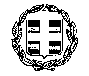 ΕΛΛΗΝΙΚΗ ΔΗΜΟΚΡΑΤΙΑΠεριφέρεια ΑττικήςΔήμος ΑΓΙΑΣ ΠΑΡΑΣΚΕΥΗΣΥΠΗΡΕΣΙΑ:ΣΥΝΤΗΡΗΣΕΙΣ ΠΑΙΔΙΚΩΝ ΧΑΡΩΝ& ΥΠΑΙΘΡΙΩΝ ΧΩΡΩΝ 2018-2019ΣΥΝΤΗΡΗΣΕΙΣ ΠΑΙΔΙΚΩΝ ΧΑΡΩΝ& ΥΠΑΙΘΡΙΩΝ ΧΩΡΩΝ 2018-2019δ/νση τεχνικων υπηρεσιωντμημα ΑΡΧΙΤΕΚΤΟΝΙΚΟΥ ΣΧΕΔΙΑΣΜΟΥΑρ/Μελέτης:48 /201848 /2018δ/νση τεχνικων υπηρεσιωντμημα ΑΡΧΙΤΕΚΤΟΝΙΚΟΥ ΣΧΕΔΙΑΣΜΟΥΠροϋπ.:124.000,00 € (με  Φ.Π.Α. 24%)124.000,00 € (με  Φ.Π.Α. 24%)Λ.ΜΕΣΟΓΕΙΩΝ 415-417ΑΓΙΑ ΠΑΡΑΣΚΕΥΗΤΗΛ:  2132004520            ΦΑΞ: 2132004513 e-mail: h.frountzos@agiaparaskevi.grXρήση:2018-2019Λ.ΜΕΣΟΓΕΙΩΝ 415-417ΑΓΙΑ ΠΑΡΑΣΚΕΥΗΤΗΛ:  2132004520            ΦΑΞ: 2132004513 e-mail: h.frountzos@agiaparaskevi.grΠηγή:ΙΔΙΟΙ ΠΟΡΟΙΛ.ΜΕΣΟΓΕΙΩΝ 415-417ΑΓΙΑ ΠΑΡΑΣΚΕΥΗΤΗΛ:  2132004520            ΦΑΞ: 2132004513 e-mail: h.frountzos@agiaparaskevi.grCPV:50870000-437535200-950870000-437535200-9Λ.ΜΕΣΟΓΕΙΩΝ 415-417ΑΓΙΑ ΠΑΡΑΣΚΕΥΗΤΗΛ:  2132004520            ΦΑΞ: 2132004513 e-mail: h.frountzos@agiaparaskevi.grΚ.Α.:30.62623130.626231Α.Τ.Α.Τ.Α.Τ.Α.Τ.ΠΕΡΙΓΡΑΦΗΕΡΓΑΣΙΑΣΠΕΡΙΓΡΑΦΗΕΡΓΑΣΙΑΣΜΟΝΑΔΑ ΜΕΤΡΗΣΗΣΠΟΣΟΤΗΤΑΠΟΣΟΤΗΤΑΤΙΜΗ ΜΟΝΑΔΟΣ(€)ΤΙΜΗ ΜΟΝΑΔΟΣ(€)ΤΙΜΗ ΜΟΝΑΔΟΣ(€)ΤΙΜΗ ΜΟΝΑΔΟΣ(€)ΔΑΠΑΝΗΑΝΑ ΕΙΔΟΣΟΜΑΔΑ Α: ΕΡΓΑΣΙΕΣ (CPV:50870000-4)ΟΜΑΔΑ Α: ΕΡΓΑΣΙΕΣ (CPV:50870000-4)ΟΜΑΔΑ Α: ΕΡΓΑΣΙΕΣ (CPV:50870000-4)ΟΜΑΔΑ Α: ΕΡΓΑΣΙΕΣ (CPV:50870000-4)ΟΜΑΔΑ Α: ΕΡΓΑΣΙΕΣ (CPV:50870000-4)ΟΜΑΔΑ Α: ΕΡΓΑΣΙΕΣ (CPV:50870000-4)ΟΜΑΔΑ Α: ΕΡΓΑΣΙΕΣ (CPV:50870000-4)ΟΜΑΔΑ Α: ΕΡΓΑΣΙΕΣ (CPV:50870000-4)ΟΜΑΔΑ Α: ΕΡΓΑΣΙΕΣ (CPV:50870000-4)ΟΜΑΔΑ Α: ΕΡΓΑΣΙΕΣ (CPV:50870000-4)ΟΜΑΔΑ Α: ΕΡΓΑΣΙΕΣ (CPV:50870000-4)ΟΜΑΔΑ Α: ΕΡΓΑΣΙΕΣ (CPV:50870000-4)ΟΜΑΔΑ Α: ΕΡΓΑΣΙΕΣ (CPV:50870000-4)ΟΜΑΔΑ Α: ΕΡΓΑΣΙΕΣ (CPV:50870000-4)1111ΕΡΓΑΣΙΕΣ ΣΥΝΤΗΡΗΣΗΣΕΠΙΣΚΕΥΗΣ ΚΑΤΑΓΡΑΦΗΣ ΣΥΣΤΗΜΑΤΙΚΟΥ ΕΛΕΓΧΟΥ ΚΑΙ ΑΠΟΚΑΤΑΣΤΑΣΗΣ ΜΙΚΡΟΒΛΑΒΩΝΕΡΓΑΣΙΕΣ ΣΥΝΤΗΡΗΣΗΣΕΠΙΣΚΕΥΗΣ ΚΑΤΑΓΡΑΦΗΣ ΣΥΣΤΗΜΑΤΙΚΟΥ ΕΛΕΓΧΟΥ ΚΑΙ ΑΠΟΚΑΤΑΣΤΑΣΗΣ ΜΙΚΡΟΒΛΑΒΩΝΕργατοώραΟΜΑΔΑΒ: ΑΝΤΑΛΛΑΚΤΙΚΑ, ΚΑΤΑΣΚΕΥΕΣ ΞΥΛΕΙΑΣ, ΝΕΟΣ ΕΞΟΠΛΙΣΜΟΣ ΚΑΙ ΔΑΠΕΔΑ(CPV:37535200-9)ΟΜΑΔΑΒ: ΑΝΤΑΛΛΑΚΤΙΚΑ, ΚΑΤΑΣΚΕΥΕΣ ΞΥΛΕΙΑΣ, ΝΕΟΣ ΕΞΟΠΛΙΣΜΟΣ ΚΑΙ ΔΑΠΕΔΑ(CPV:37535200-9)ΟΜΑΔΑΒ: ΑΝΤΑΛΛΑΚΤΙΚΑ, ΚΑΤΑΣΚΕΥΕΣ ΞΥΛΕΙΑΣ, ΝΕΟΣ ΕΞΟΠΛΙΣΜΟΣ ΚΑΙ ΔΑΠΕΔΑ(CPV:37535200-9)ΟΜΑΔΑΒ: ΑΝΤΑΛΛΑΚΤΙΚΑ, ΚΑΤΑΣΚΕΥΕΣ ΞΥΛΕΙΑΣ, ΝΕΟΣ ΕΞΟΠΛΙΣΜΟΣ ΚΑΙ ΔΑΠΕΔΑ(CPV:37535200-9)ΟΜΑΔΑΒ: ΑΝΤΑΛΛΑΚΤΙΚΑ, ΚΑΤΑΣΚΕΥΕΣ ΞΥΛΕΙΑΣ, ΝΕΟΣ ΕΞΟΠΛΙΣΜΟΣ ΚΑΙ ΔΑΠΕΔΑ(CPV:37535200-9)ΟΜΑΔΑΒ: ΑΝΤΑΛΛΑΚΤΙΚΑ, ΚΑΤΑΣΚΕΥΕΣ ΞΥΛΕΙΑΣ, ΝΕΟΣ ΕΞΟΠΛΙΣΜΟΣ ΚΑΙ ΔΑΠΕΔΑ(CPV:37535200-9)ΟΜΑΔΑΒ: ΑΝΤΑΛΛΑΚΤΙΚΑ, ΚΑΤΑΣΚΕΥΕΣ ΞΥΛΕΙΑΣ, ΝΕΟΣ ΕΞΟΠΛΙΣΜΟΣ ΚΑΙ ΔΑΠΕΔΑ(CPV:37535200-9)ΟΜΑΔΑΒ: ΑΝΤΑΛΛΑΚΤΙΚΑ, ΚΑΤΑΣΚΕΥΕΣ ΞΥΛΕΙΑΣ, ΝΕΟΣ ΕΞΟΠΛΙΣΜΟΣ ΚΑΙ ΔΑΠΕΔΑ(CPV:37535200-9)ΟΜΑΔΑΒ: ΑΝΤΑΛΛΑΚΤΙΚΑ, ΚΑΤΑΣΚΕΥΕΣ ΞΥΛΕΙΑΣ, ΝΕΟΣ ΕΞΟΠΛΙΣΜΟΣ ΚΑΙ ΔΑΠΕΔΑ(CPV:37535200-9)ΟΜΑΔΑΒ: ΑΝΤΑΛΛΑΚΤΙΚΑ, ΚΑΤΑΣΚΕΥΕΣ ΞΥΛΕΙΑΣ, ΝΕΟΣ ΕΞΟΠΛΙΣΜΟΣ ΚΑΙ ΔΑΠΕΔΑ(CPV:37535200-9)ΟΜΑΔΑΒ: ΑΝΤΑΛΛΑΚΤΙΚΑ, ΚΑΤΑΣΚΕΥΕΣ ΞΥΛΕΙΑΣ, ΝΕΟΣ ΕΞΟΠΛΙΣΜΟΣ ΚΑΙ ΔΑΠΕΔΑ(CPV:37535200-9)ΟΜΑΔΑΒ: ΑΝΤΑΛΛΑΚΤΙΚΑ, ΚΑΤΑΣΚΕΥΕΣ ΞΥΛΕΙΑΣ, ΝΕΟΣ ΕΞΟΠΛΙΣΜΟΣ ΚΑΙ ΔΑΠΕΔΑ(CPV:37535200-9)ΟΜΑΔΑΒ: ΑΝΤΑΛΛΑΚΤΙΚΑ, ΚΑΤΑΣΚΕΥΕΣ ΞΥΛΕΙΑΣ, ΝΕΟΣ ΕΞΟΠΛΙΣΜΟΣ ΚΑΙ ΔΑΠΕΔΑ(CPV:37535200-9)ΟΜΑΔΑΒ: ΑΝΤΑΛΛΑΚΤΙΚΑ, ΚΑΤΑΣΚΕΥΕΣ ΞΥΛΕΙΑΣ, ΝΕΟΣ ΕΞΟΠΛΙΣΜΟΣ ΚΑΙ ΔΑΠΕΔΑ(CPV:37535200-9)1111ΜΕΤΑΛΛΙΚΗ ΜΠΑΡΑ L=800 ΜΕ ΛΑΠΑΤΣΕΣ ΣΥΓΚΡΑΤΗΣΕΙΣΜΕΤΑΛΛΙΚΗ ΜΠΑΡΑ L=800 ΜΕ ΛΑΠΑΤΣΕΣ ΣΥΓΚΡΑΤΗΣΕΙΣΤεμ.2222ΜΕΤΑΛΛΙΚΟ ΠΛΑΙΣΙΟ ΟΡΙΖΟΝΤΙΑΣΚΛΙΜΑΚΑΣ (ΜΕΓΑΛΟ)ΜΕΤΑΛΛΙΚΟ ΠΛΑΙΣΙΟ ΟΡΙΖΟΝΤΙΑΣΚΛΙΜΑΚΑΣ (ΜΕΓΑΛΟ)Τεμ.3333ΜΕΤΑΛΛΙΚΟ ΠΛΑΙΣΙΟ ΟΡΙΖΟΝΤΙΑΣΚΛΙΜΑΚΑΣ (ΜΙΚΡΟ)ΜΕΤΑΛΛΙΚΟ ΠΛΑΙΣΙΟ ΟΡΙΖΟΝΤΙΑΣΚΛΙΜΑΚΑΣ (ΜΙΚΡΟ)Τεμ.4444ΠΛΑΪΝΟ ΚΛΙΜΑΚΑΣ+950ΠΛΑΪΝΟ ΚΛΙΜΑΚΑΣ+950Τεμ.5555ΠΛΑΪΝΟ ΚΛΙΜΑΚΑΣ+1250ΠΛΑΪΝΟ ΚΛΙΜΑΚΑΣ+1250Τεμ.6666ΠΛΑΪΝΟ ΚΛΙΜΑΚΑΣ+1550ΠΛΑΪΝΟ ΚΛΙΜΑΚΑΣ+1550Τεμ.7777ΠΛΑΪΝΟ ΚΛΙΜΑΚΑΣ+1850ΠΛΑΪΝΟ ΚΛΙΜΑΚΑΣ+1850Τεμ.8888ΚΑΜΠΥΛΗΡΑΜΠΑ ΑΝΟΔΟΥ+ 1250 ( ΜΑΣΙΦ N.T)ΚΑΜΠΥΛΗΡΑΜΠΑ ΑΝΟΔΟΥ+ 1250 ( ΜΑΣΙΦ N.T)Τεμ.9999ΚΟΥΠΑΣΤΗΣΚΑΛΑΣ (+950_+1250_ΡΑΜΠΑΣ)ΚΟΥΠΑΣΤΗΣΚΑΛΑΣ (+950_+1250_ΡΑΜΠΑΣ)Τεμ.10101010ΟΡΘΟΣΤΑΤΗΣ ΣΚΑΛΑΣ(+950_+1250_ΡΑΜΠΑΣ)ΟΡΘΟΣΤΑΤΗΣ ΣΚΑΛΑΣ(+950_+1250_ΡΑΜΠΑΣ)Τεμ.11111111ΡΑΜΠΑ ΑΝΟΔΟΥ (+600)ΚΟΜΠΛΕΡΑΜΠΑ ΑΝΟΔΟΥ (+600)ΚΟΜΠΛΕΤεμ.12121212ΡΑΜΠΑ ΑΝΟΔΟΥ ΙΣΙΑ +950 (ΚΟΜΠΛΕ ΜΕΚΟΥΠΑΣΤΕΣ)ΡΑΜΠΑ ΑΝΟΔΟΥ ΙΣΙΑ +950 (ΚΟΜΠΛΕ ΜΕΚΟΥΠΑΣΤΕΣ)Τεμ.13131313ΣΥΡΜΑΤΟΣΧΟΙΝΟ Φ16mmΣΥΡΜΑΤΟΣΧΟΙΝΟ Φ16mmΜέτρα14141414ΒΑΣΗΣΤΗΡΙΞΗΣ ΠΥΡΓΟΥ (ΠΑΚΤΩΣΗ)L=400mm, L=600mm, L=1000mmΒΑΣΗΣΤΗΡΙΞΗΣ ΠΥΡΓΟΥ (ΠΑΚΤΩΣΗ)L=400mm, L=600mm, L=1000mmΤεμ.15151515ΒΑΣΗΣΤΗΡΙΞΗΣΡΑΜΠΑΣ ΚΑΜΠΥΛΗΣ (+1250)(ΒΙΔΩΜΑ Ή ΠΑΚΤΩΣΗ)ΒΑΣΗΣΤΗΡΙΞΗΣΡΑΜΠΑΣ ΚΑΜΠΥΛΗΣ (+1250)(ΒΙΔΩΜΑ Ή ΠΑΚΤΩΣΗ)Τεμ.16161616ΒΑΣΗΣΤΗΡΙΞΗΣ ΣΚΑΛΑΣ (ΒΙΔΩΜΑ Ή ΠΑΚΤΩΣΗ)ΒΑΣΗΣΤΗΡΙΞΗΣ ΣΚΑΛΑΣ (ΒΙΔΩΜΑ Ή ΠΑΚΤΩΣΗ)Τεμ.17171717ΒΑΣΗΣΤΥΛΟΥ ΠΥΡΟΣΒΕΣΤΗ(ΒΙΔΩΜΑ Ή ΠΑΚΤΩΣΗ)ΒΑΣΗΣΤΥΛΟΥ ΠΥΡΟΣΒΕΣΤΗ(ΒΙΔΩΜΑ Ή ΠΑΚΤΩΣΗ)Τεμ.18181818ΣΤΡΑΝΤΖΑΡΙΣΤΗ ΒΑΣΗ ΠΑΚΤΩΣΗΣ ( Π.Τ. ) (L=1000mm)ΣΤΡΑΝΤΖΑΡΙΣΤΗ ΒΑΣΗ ΠΑΚΤΩΣΗΣ ( Π.Τ. ) (L=1000mm)Τεμ.19191919ΚΟΥΠΑΣΤΕΣΚΑΜΠΥΛΗΣ ΗΚΕΚΛΙΜΕΝΗΣ ΓΕΦΥΡΑΣ (HPL)ΚΟΥΠΑΣΤΕΣΚΑΜΠΥΛΗΣ ΗΚΕΚΛΙΜΕΝΗΣ ΓΕΦΥΡΑΣ (HPL)Τεμ.20202020ΚΟΥΠΑΣΤΕΣΚΑΜΠΥΛΗΣ ΗΚΕΚΛΙΜΕΝΗΣ ΓΕΦΥΡΑΣ (PLY)ΚΟΥΠΑΣΤΕΣΚΑΜΠΥΛΗΣ ΗΚΕΚΛΙΜΕΝΗΣ ΓΕΦΥΡΑΣ (PLY)Τεμ.21212121ΟΡΘΟΣΤΑΤΕΣ ΠΡΟΣΤΑΤΕΥΤΙΚΩΝΓΕΦΥΡΩΝ (HPL) ΚΟΙΝΑΟΡΘΟΣΤΑΤΕΣ ΠΡΟΣΤΑΤΕΥΤΙΚΩΝΓΕΦΥΡΩΝ (HPL) ΚΟΙΝΑΤεμ.22222222ΟΡΘΟΣΤΑΤΕΣ ΠΡΟΣΤΑΤΕΥΤΙΚΩΝΓΕΦΥΡΩΝ (PLY) KOINAΟΡΘΟΣΤΑΤΕΣ ΠΡΟΣΤΑΤΕΥΤΙΚΩΝΓΕΦΥΡΩΝ (PLY) KOINAΤεμ.23232323ΠΛΑΙΝΑ ΠΡΟΣΤΑΤΕΥΤΙΚΑ ΓΕΦΥΡΑΣ (PLY)ΠΛΑΙΝΑ ΠΡΟΣΤΑΤΕΥΤΙΚΑ ΓΕΦΥΡΑΣ (PLY)Τεμ.24242424ΠΑΤΩΜΑ ΓΕΦΥΡΑΣΚΑΜΠΥΛΗΣ (ΚΟΜΠΛΕ ΜΕ ΜΕΤΑΛΛΙΚΟ ΣΚΕΛΕΤΟ)ΠΑΤΩΜΑ ΓΕΦΥΡΑΣΚΑΜΠΥΛΗΣ (ΚΟΜΠΛΕ ΜΕ ΜΕΤΑΛΛΙΚΟ ΣΚΕΛΕΤΟ)Τεμ.25252525ΠΑΤΩΜΑ ΚΕΚΛΙΜΕΝΗΣ ΓΕΦΥΡΑΣ (ΚΟΜΠΛΕ ΜΕ ΜΕΤΑΛΛΙΚΟ ΣΚΕΛΕΤΟ)ΠΑΤΩΜΑ ΚΕΚΛΙΜΕΝΗΣ ΓΕΦΥΡΑΣ (ΚΟΜΠΛΕ ΜΕ ΜΕΤΑΛΛΙΚΟ ΣΚΕΛΕΤΟ)Τεμ.26262626ΕΙΣΟΔΟΣΤΟΥΝΕΛ (HPL)ΕΙΣΟΔΟΣΤΟΥΝΕΛ (HPL)Τεμ.27272727ΕΙΣΟΔΟΣΤΟΥΝΕΛ (ΠΛΑΚΑΖ)ΕΙΣΟΔΟΣΤΟΥΝΕΛ (ΠΛΑΚΑΖ)Τεμ.28282828ΤΟΥΝΕΛ GFRP (L=1000)Dia 600 (Single Face)ΤΟΥΝΕΛ GFRP (L=1000)Dia 600 (Single Face)Τεμ.29292929ΚΟΛΩΝΑ 95X95 ΕΠΕΞΕΡΓ.ΚΟΛΩΝΑ 95X95 ΕΠΕΞΕΡΓ.Μέτρα30303030ΚΟΛΩΝΑ Φ60 / L=2400mmΕΠΕΞΕΡ. (ΚΟΥΝΙΑΣ)ΚΟΛΩΝΑ Φ60 / L=2400mmΕΠΕΞΕΡ. (ΚΟΥΝΙΑΣ)Τεμ.31313131ΜΠΑΛΚΟΝΙ ΠΥΡΓΟΥ ΠΑΤΩΜΑΜΠΑΛΚΟΝΙ ΠΥΡΓΟΥ ΠΑΤΩΜΑΤεμ.32323232ΜΠΑΛΚΟΝΙ ΠΥΡΓΟΥ ΣΚΕΛΕΤΟΣΜΠΑΛΚΟΝΙ ΠΥΡΓΟΥ ΣΚΕΛΕΤΟΣΤεμ.33333333ΞΥΛΙΝΟ ΚΑΓΚΕΛΟ ΠΥΡΓΟΥ (L=1000)ΞΥΛΙΝΟ ΚΑΓΚΕΛΟ ΠΥΡΓΟΥ (L=1000)Τεμ.34343434ΞΥΛΙΝΟ ΚΑΓΚΕΛΟ ΦΑΛΤΣΟ ΕΞΑΓΩΝΟΥΞΥΛΙΝΟ ΚΑΓΚΕΛΟ ΦΑΛΤΣΟ ΕΞΑΓΩΝΟΥΤεμ.35353535ΠΑΠΑΣ4/ΡΙΧΤΗΣ ΣΚΕΠΗΣ200Χ200 Η6/ΡΙΧΤΗΣ ΣΚΕΠΗΣΕΞΑΓΩΝΙΚΗΣΕΞΕΔΡΑΣΠΑΠΑΣ4/ΡΙΧΤΗΣ ΣΚΕΠΗΣ200Χ200 Η6/ΡΙΧΤΗΣ ΣΚΕΠΗΣΕΞΑΓΩΝΙΚΗΣΕΞΕΔΡΑΣΤεμ.36363636ΠΕΡΙΜΕΤΡΙΚΟ ΔΟΚΑΡΙ ΕΞΑΓΩΝΙΚΗΣΕΞΕΔΡΑΣΠΕΡΙΜΕΤΡΙΚΟ ΔΟΚΑΡΙ ΕΞΑΓΩΝΙΚΗΣΕΞΕΔΡΑΣΤεμ.37373737ΠΕΡΙΜΕΤΡΙΚΟ ΔΟΚΑΡΙ ΤΕΤΡΑΓΩΝΙΚΗΣΕΞΕΔΡΑΣ (200Χ200)ΠΕΡΙΜΕΤΡΙΚΟ ΔΟΚΑΡΙ ΤΕΤΡΑΓΩΝΙΚΗΣΕΞΕΔΡΑΣ (200Χ200)Τεμ.38383838ΣΚΕΠΗΤΕΤΡΑΡΙΧΤΗ1,20+1,20ΜΣΚΕΠΗΤΕΤΡΑΡΙΧΤΗ1,20+1,20ΜΤεμ.39393939ΣΤΥΛΟΣ ΠΥΡΟΣΒΕΣΤΗ (ΙΣΙΟΣ)ΣΤΥΛΟΣ ΠΥΡΟΣΒΕΣΤΗ (ΙΣΙΟΣ)Τεμ.40404040ΣΤΥΛΟΣ ΠΥΡΟΣΒΕΣΤΗ ΜΕ ΠΑΤΗΜΑΤΑΣΤΥΛΟΣ ΠΥΡΟΣΒΕΣΤΗ ΜΕ ΠΑΤΗΜΑΤΑΤεμ.41414141ΤΡΙΓΩΝΟ 4/ΡΙΧΤΗΣ ΣΚΕΠΗΣ 200Χ200ΤΡΙΓΩΝΟ 4/ΡΙΧΤΗΣ ΣΚΕΠΗΣ 200Χ200Τεμ.42424242ΤΡΙΓΩΝΟ 6/ΡΙΧΤΗΣ ΣΚΕΠΗΣ ΕΞΑΓΩΝΙΚΗΣΕΞΕΔΡΑΣΤΡΙΓΩΝΟ 6/ΡΙΧΤΗΣ ΣΚΕΠΗΣ ΕΞΑΓΩΝΙΚΗΣΕΞΕΔΡΑΣΤεμ.43434343ΤΡΙΓΩΝΟ ΣΚΕΠΗΣHPLΤΡΙΓΩΝΟ ΣΚΕΠΗΣHPLΤεμ.44444444ΤΡΙΓΩΝΟ ΣΚΕΠΗΣPLYΤΡΙΓΩΝΟ ΣΚΕΠΗΣPLYΤεμ.45454545ΦΥΛΛΟ ΣΚΕΠΗΣHPLΦΥΛΛΟ ΣΚΕΠΗΣHPLΤεμ.46464646ΦΥΛΛΟ ΣΚΕΠΗΣPLYΦΥΛΛΟ ΣΚΕΠΗΣPLYΤεμ.47474747ΣΚΕΠΗΠΥΡΓΟΥ100Χ100 ΠΑΝΕΛ 2/ΡΙΧΤΗ HPL (ΚΟΜΠΛΕ)ΣΚΕΠΗΠΥΡΓΟΥ100Χ100 ΠΑΝΕΛ 2/ΡΙΧΤΗ HPL (ΚΟΜΠΛΕ)Τεμ.48484848ΣΚΕΠΗΠΥΡΓΟΥ100Χ100 ΠΑΝΕΛ 2/ΡΙΧΤΗPLY ΚΟΜΠΛΕΣΚΕΠΗΠΥΡΓΟΥ100Χ100 ΠΑΝΕΛ 2/ΡΙΧΤΗPLY ΚΟΜΠΛΕΤεμ.49494949ΦΡΑΓΜΑ ΠΡΟΣΤΑΣΙΑΣ ΠΤΩΣΕΩΝHPLΦΡΑΓΜΑ ΠΡΟΣΤΑΣΙΑΣ ΠΤΩΣΕΩΝHPLΤεμ.50505050ΦΡΑΓΜΑ ΠΡΟΣΤΑΣΙΑΣ ΠΤΩΣΕΩΝPLY (ΜΕ ΚΟΥΠΑΣΤΗ)ΦΡΑΓΜΑ ΠΡΟΣΤΑΣΙΑΣ ΠΤΩΣΕΩΝPLY (ΜΕ ΚΟΥΠΑΣΤΗ)Τεμ.51515151ΚΟΥΠΑΣΤΗΦΡΑΓΜΑΤΟΣ ΠΡΟΣΤΑΣΙΑΣ ΠΤΩΣΕΩΝ (PLY)ΚΟΥΠΑΣΤΗΦΡΑΓΜΑΤΟΣ ΠΡΟΣΤΑΣΙΑΣ ΠΤΩΣΕΩΝ (PLY)Τεμ.52525252ΠΑΝΕΛ ΦΡΑΓΜΑΤΟΣΠΡΟΣΤΑΣΙΑΣΠΤΩΣΕΩΝ(PLY)ΠΑΝΕΛ ΦΡΑΓΜΑΤΟΣΠΡΟΣΤΑΣΙΑΣΠΤΩΣΕΩΝ(PLY)Τεμ.53535353ΒΑΣΗΣΤΗΡΙΞΗΣ ΠΥΡΓΟΥ (ΒΙΔΩΜΑ) L=80mmΒΑΣΗΣΤΗΡΙΞΗΣ ΠΥΡΓΟΥ (ΒΙΔΩΜΑ) L=80mmΤεμ.54545454ΠΙΑΤΟ ΕΛΑΤΗΡΙΟΥ (D=200mm)ΠΙΑΤΟ ΕΛΑΤΗΡΙΟΥ (D=200mm)Τεμ.55555555ΕΛΑΤΗΡΙΟ (D=200mm/ H=400mm)ΕΛΑΤΗΡΙΟ (D=200mm/ H=400mm)Τεμ.56565656ΣΤΡΑΝΤΖΑΡΙΣΤΟ ΤΕΜΑΧΙΟ ΣΥΝΔΕΣΗΣ ΜΟΝΩΝ ΕΛΑΤΗΡΙΩΝΣΤΡΑΝΤΖΑΡΙΣΤΟ ΤΕΜΑΧΙΟ ΣΥΝΔΕΣΗΣ ΜΟΝΩΝ ΕΛΑΤΗΡΙΩΝΤεμ.57575757ΣΤΡΑΝΤΖΑΡΙΣΤΟ ΤΕΜΑΧΙΟ ΣΥΝΔΕΣΗΣΔΙΠΛΩΝ ΕΛΑΤΗΡΙΩΝΣΤΡΑΝΤΖΑΡΙΣΤΟ ΤΕΜΑΧΙΟ ΣΥΝΔΕΣΗΣΔΙΠΛΩΝ ΕΛΑΤΗΡΙΩΝΤεμ.58585858ΠΛΑΚΑ ΤΡΑΜΠΑΛΑΣΕΛΑΤΗΡΙΟΥ (PLY)ΠΛΑΚΑ ΤΡΑΜΠΑΛΑΣΕΛΑΤΗΡΙΟΥ (PLY)Τεμ.59595959ΠΛΑΚΑ ΤΡΑΜΠΑΛΑΣΕΛΑΤΗΡΙΟΥ (HPL)ΠΛΑΚΑ ΤΡΑΜΠΑΛΑΣΕΛΑΤΗΡΙΟΥ (HPL)Τεμ.60606060ΚΑΘΙΣΜΑ ΕΛΑΤΗΡΙΟΥ (HPL)ΚΑΘΙΣΜΑ ΕΛΑΤΗΡΙΟΥ (HPL)Τεμ.61616161ΚΑΘΙΣΜΑ ΕΛΑΤΗΡΙΟΥ (PLY)ΚΑΘΙΣΜΑ ΕΛΑΤΗΡΙΟΥ (PLY)Τεμ.62626262ΜΟΡΦΗΕΛΑΤΗΡΙΟΥ (HPL)ΜΟΡΦΗΕΛΑΤΗΡΙΟΥ (HPL)Τεμ.63636363ΜΟΡΦΗΕΛΑΤΗΡΙΟΥ (PLY)ΜΟΡΦΗΕΛΑΤΗΡΙΟΥ (PLY)Τεμ.64646464ΑΛΥΣΙΔΕΣΚΑΘΙΣΜΑΤΟΣ ΝΗΠΙΩΝ/ΠΑΙΔΩΝ (ΕΛΟΤ) (ΚΟΜΠΛΕ)(ΤΜΧ-2ΤΜΧ/ΚΑΘΙΣΜΑ)ΑΛΥΣΙΔΕΣΚΑΘΙΣΜΑΤΟΣ ΝΗΠΙΩΝ/ΠΑΙΔΩΝ (ΕΛΟΤ) (ΚΟΜΠΛΕ)(ΤΜΧ-2ΤΜΧ/ΚΑΘΙΣΜΑ)Τεμ.65656565ΤΑΧΥΚΡΙΚΟΣΑΣΦΑΛΕΙΑΣ ΝΑΥΤΙΚΟΥ ΤΥΠΟΥ ΠΑΞΙΜΑΔΙ (Μ6)ΤΑΧΥΚΡΙΚΟΣΑΣΦΑΛΕΙΑΣ ΝΑΥΤΙΚΟΥ ΤΥΠΟΥ ΠΑΞΙΜΑΔΙ (Μ6)Τεμ.66666666ΡΟΥΛΕΜΑΝΚΟΥΝΙΑΣ (17/40_12mm)ΡΟΥΛΕΜΑΝΚΟΥΝΙΑΣ (17/40_12mm)Τεμ.67676767ΚΟΠΙΛΙΑ ΑΣΦΑΛΕΙΑΣΚΟΠΙΛΙΑ ΑΣΦΑΛΕΙΑΣΤεμ.68686868ΚΟΥΖΙΝΕΤΟ ΚΟΥΝΙΑΣ (ΜΕ ΡΟΥΛΕΜΑΝ-ΠΥΡΟΣ- ΚΟΠΙΛΙΑ)ΚΟΥΖΙΝΕΤΟ ΚΟΥΝΙΑΣ (ΜΕ ΡΟΥΛΕΜΑΝ-ΠΥΡΟΣ- ΚΟΠΙΛΙΑ)Τεμ.69696969ΠΥΡΟΣ "ΚΑΛΙΜΠΡΕ" Φ17ΠΥΡΟΣ "ΚΑΛΙΜΠΡΕ" Φ17Τεμ.70707070ΣΤΕΦΑΝΙ ΦΩΛΙΑΣΦ100 (ΚΟΜΠΛΕ ΜΕ ΑΛΥΣΙΔΕΣ) (ΧΩΡΙΣ ΚΟΥΖΙΝΕΤΑ)ΣΤΕΦΑΝΙ ΦΩΛΙΑΣΦ100 (ΚΟΜΠΛΕ ΜΕ ΑΛΥΣΙΔΕΣ) (ΧΩΡΙΣ ΚΟΥΖΙΝΕΤΑ)Τεμ.71717171ΚΟΥΖΙΝΕΤΟ ΣΤΕΦΑΝΙ ΦΩΛΙΑΣ (360ο) ΙΝΟΧΚΟΥΖΙΝΕΤΟ ΣΤΕΦΑΝΙ ΦΩΛΙΑΣ (360ο) ΙΝΟΧΤεμ.72727272ΒΑΣΗΣΤΗΡΙΞΗΣΚΟΛΩΝΑΣΚΟΥΝΙΑΣ (ΒΙΔΩΜΑ)ΒΑΣΗΣΤΗΡΙΞΗΣΚΟΛΩΝΑΣΚΟΥΝΙΑΣ (ΒΙΔΩΜΑ)Τεμ.73737373ΟΡΙΖΟΝΤΙΟΣΦΟΡΕΑΣΚΟΥΝΙΑΣ1/Θ (Φ76)ΟΡΙΖΟΝΤΙΟΣΦΟΡΕΑΣΚΟΥΝΙΑΣ1/Θ (Φ76)Τεμ.74747474ΟΡΙΖΟΝΤΙΟΣΦΟΡΕΑΣΚΟΥΝΙΑΣ2/Θ (Φ76)ΟΡΙΖΟΝΤΙΟΣΦΟΡΕΑΣΚΟΥΝΙΑΣ2/Θ (Φ76)Τεμ.75757575ΟΡΙΖΟΝΤΙΟΣΦΟΡΕΑΣΚΟΥΝΙΑΣ3/Θ (Φ76)ΟΡΙΖΟΝΤΙΟΣΦΟΡΕΑΣΚΟΥΝΙΑΣ3/Θ (Φ76)Τεμ.76767676ΟΡΙΖΟΝΤΙΟΣΦΟΡΕΑΣΚΟΥΝΙΑΣ4/Θ (Φ76)ΟΡΙΖΟΝΤΙΟΣΦΟΡΕΑΣΚΟΥΝΙΑΣ4/Θ (Φ76)Τεμ.77777777ΚΟΥΖΙΝΕΤΟ ΚΟΥΝΙΑΣ (ΑΥΤΑΚΙΑ-ΡΟΥΛΕΜΑΝ-ΠΥΡΟΣ-ΚΟΠΙΛΙΑ)ΜΕ ντίζαΚΟΥΖΙΝΕΤΟ ΚΟΥΝΙΑΣ (ΑΥΤΑΚΙΑ-ΡΟΥΛΕΜΑΝ-ΠΥΡΟΣ-ΚΟΠΙΛΙΑ)ΜΕ ντίζαΤεμ.78787878ΚΑΘΙΣΜΑ KΟΥΝΙΑΣ ΠΑΙΔΙΩΝ ΣΚΕΤΟΚΑΘΙΣΜΑ KΟΥΝΙΑΣ ΠΑΙΔΙΩΝ ΣΚΕΤΟΤεμ.79797979ΚΑΘΙΣΜΑ KΟΥΝΙΑΣ ΝΗΠΙΩΝ ΣΚΕΤΟΚΑΘΙΣΜΑ KΟΥΝΙΑΣ ΝΗΠΙΩΝ ΣΚΕΤΟΤεμ.80808080ΡΟΥΛΕΜΑΝ ΜΥΛΩΝΡΟΥΛΕΜΑΝ ΜΥΛΩΝΤεμ.81818181ΠΑΤΩΜΑ ΜΥΛΟΥ Φ160 (PLY)ΠΑΤΩΜΑ ΜΥΛΟΥ Φ160 (PLY)Τεμ.82828282ΠΑΤΩΜΑ ΜΥΛΟΥ Φ160 (ΑΥΛΑΚΩΤΗΛΑΜΑΡΙΝΑ)ΠΑΤΩΜΑ ΜΥΛΟΥ Φ160 (ΑΥΛΑΚΩΤΗΛΑΜΑΡΙΝΑ)Τεμ.83838383ΑΞΟΝΑΣ ΜΥΛΟΥΑΞΟΝΑΣ ΜΥΛΟΥΤεμ.84848484ΒΑΣΗΜΥΛΟΥ (ΠΑΚΤΩΣΗ ΗΒΙΔΩΜΑ)ΒΑΣΗΜΥΛΟΥ (ΠΑΚΤΩΣΗ ΗΒΙΔΩΜΑ)Τεμ.85858585ΚΑΘΙΣΜΑ ΜΥΛΟΥ ΑΥΤΟΚΙΝΟΥΜΕΝΟΥ HPL (ΜΕΓΑΛΟ)ΚΑΘΙΣΜΑ ΜΥΛΟΥ ΑΥΤΟΚΙΝΟΥΜΕΝΟΥ HPL (ΜΕΓΑΛΟ)Τεμ.86868686ΚΑΘΙΣΜΑ ΜΥΛΟΥ ΑΥΤΟΚΙΝΟΥΜΕΝΟΥ HPL (ΜΙΚΡΟ)ΚΑΘΙΣΜΑ ΜΥΛΟΥ ΑΥΤΟΚΙΝΟΥΜΕΝΟΥ HPL (ΜΙΚΡΟ)Τεμ.87878787ΚΑΘΙΣΜΑ ΜΥΛΟΥ ΑΥΤΟΚΙΝΟΥΜΕΝΟΥPLY (ΜΕΓΑΛΟ)ΚΑΘΙΣΜΑ ΜΥΛΟΥ ΑΥΤΟΚΙΝΟΥΜΕΝΟΥPLY (ΜΕΓΑΛΟ)Τεμ.88888888ΚΑΘΙΣΜΑ ΜΥΛΟΥ ΑΥΤΟΚΙΝΟΥΜΕΝΟΥPLY (ΜΙΚΡΟ)ΚΑΘΙΣΜΑ ΜΥΛΟΥ ΑΥΤΟΚΙΝΟΥΜΕΝΟΥPLY (ΜΙΚΡΟ)Τεμ.89898989ΤΙΜΟΝΙ ΑΥΤΟΚΙΝΟΥΜΕΝΟΥ ΜΥΛΟΥ (PLY)ΤΙΜΟΝΙ ΑΥΤΟΚΙΝΟΥΜΕΝΟΥ ΜΥΛΟΥ (PLY)Τεμ.90909090ΤΙΜΟΝΙ ΑΥΤΟΚΙΝΟΥΜΕΝΟΥ ΜΥΛΟΥ (HPL)ΤΙΜΟΝΙ ΑΥΤΟΚΙΝΟΥΜΕΝΟΥ ΜΥΛΟΥ (HPL)Τεμ.91919191ΡΟΖΕΤΑ ΒΑΣΗΣΤΙΜΟΝΙΟΥΡΟΖΕΤΑ ΒΑΣΗΣΤΙΜΟΝΙΟΥΤεμ.92929292ΣΥΝΔΕΣΜΟΣ ΠΛΑΣΤΙΚΟΣ ΓΙΑ ΔΙΧΤΥ ΑΝΑΡΡΙΧΗΣΗΣΣΥΝΔΕΣΜΟΣ ΠΛΑΣΤΙΚΟΣ ΓΙΑ ΔΙΧΤΥ ΑΝΑΡΡΙΧΗΣΗΣΤεμ.93939393ΓΩΝΙΑ ΣΥΝΔΕΣΗΣ (Glass Fibre)ΓΩΝΙΑ ΣΥΝΔΕΣΗΣ (Glass Fibre)Τεμ.94949494ΠΛΑΣΤΙΚΟ "STOP"ΕΛΑΤΗΡΙΟΥΠΛΑΣΤΙΚΟ "STOP"ΕΛΑΤΗΡΙΟΥΤεμ.95959595ΚΑΠΑΚΙΚΟΛΩΝΑΣ95Χ95 (ΜΑΥΡΟ)ΚΑΠΑΚΙΚΟΛΩΝΑΣ95Χ95 (ΜΑΥΡΟ)Τεμ.96969696ΚΑΠΑΚΙΤΑΠΑΣΦ8-12ΚΑΠΑΚΙΤΑΠΑΣΦ8-12Τεμ.97979797ΤΑΠΑ Φ8, Φ10-12ΤΑΠΑ Φ8, Φ10-12Τεμ.98989898ΡΟΔΕΛΑ ΦΡΕΖΑΣΦ7ΡΟΔΕΛΑ ΦΡΕΖΑΣΦ7Τεμ.99999999ΧΟΥΦΤΑ ΑΝΑΡΡΙΧΗΣΗΣ  (Polyethyle)ΧΟΥΦΤΑ ΑΝΑΡΡΙΧΗΣΗΣ  (Polyethyle)Τεμ.100100100100ΧΕΡΟΥΛΙ/ ΑΝΑΒΟΛΕΑΣ(HDPE) (ΜΕ ΚΑΠΑΚΙ)ΧΕΡΟΥΛΙ/ ΑΝΑΒΟΛΕΑΣ(HDPE) (ΜΕ ΚΑΠΑΚΙ)Τεμ.101101101101ΒΑΣΗΤΡΑΜΠΑΛΑΣ ΜΕΤΑΛΛΙΚΗΣ (2/ΘΕΣΕΩΝ)ΒΑΣΗΤΡΑΜΠΑΛΑΣ ΜΕΤΑΛΛΙΚΗΣ (2/ΘΕΣΕΩΝ)Τεμ.102102102102ΚΑΘΙΣΜΑ ΤΡΑΜΠΑΛΑΣΚΑΘΙΣΜΑ ΤΡΑΜΠΑΛΑΣΤεμ.103103103103ΛΑΣΤΙΧΟ ΓΙΑ ΤΡΑΜΠΑΛΑ Τ013ΛΑΣΤΙΧΟ ΓΙΑ ΤΡΑΜΠΑΛΑ Τ013Τεμ.104104104104ΤΙΜΟΝΙ ΞΥΛΙΝΗΣ ΤΡΑΜΠΑΛΑΣΤΙΜΟΝΙ ΞΥΛΙΝΗΣ ΤΡΑΜΠΑΛΑΣΤεμ.105105105105ΜΑΠΑ Μ8, Μ10, Μ012ΑΡΣΕΝΙΚΗΉΘΗΛΥΚΗΜΑΠΑ Μ8, Μ10, Μ012ΑΡΣΕΝΙΚΗΉΘΗΛΥΚΗΤεμ.106106106106ΒΑΣΗΣΤΗΡΙΞΗΣΤΣΟΥΛΗΘΡΑΣ (ΒΙΔΩΜΑ Η ΠΑΚΤΩΣΗ)ΒΑΣΗΣΤΗΡΙΞΗΣΤΣΟΥΛΗΘΡΑΣ (ΒΙΔΩΜΑ Η ΠΑΚΤΩΣΗ)Τεμ.107107107107ΑΥΛΑΚΑΣ ΤΣΟΥΛΗΘΡΑΣ(+1250/450mm)ή (+950/570mm)GFRPΑΥΛΑΚΑΣ ΤΣΟΥΛΗΘΡΑΣ(+1250/450mm)ή (+950/570mm)GFRPΤεμ.108108108108ΑΥΛΑΚΑΣ ΤΣΟΥΛΗΘΡΑΣ(+1250/570mm)ή (+1550/450mm) GFRPΑΥΛΑΚΑΣ ΤΣΟΥΛΗΘΡΑΣ(+1250/570mm)ή (+1550/450mm) GFRPΤεμ.109109109109ΑΥΛΑΚΑΣ ΤΣΟΥΛΗΘΡΑΣ(+1550/570mm)GFRPΑΥΛΑΚΑΣ ΤΣΟΥΛΗΘΡΑΣ(+1550/570mm)GFRPΤεμ.110110110110ΑΥΛΑΚΑΣ ΤΣΟΥΛΗΘΡΑΣ(+1850/570mm) INOX 304ΑΥΛΑΚΑΣ ΤΣΟΥΛΗΘΡΑΣ(+1850/570mm) INOX 304Τεμ.111111111111ΑΥΛΑΚΑΣ ΤΣΟΥΛΗΘΡΑΣ(+600/570mm)ή (+950/450mm) GFRPΑΥΛΑΚΑΣ ΤΣΟΥΛΗΘΡΑΣ(+600/570mm)ή (+950/450mm) GFRPΤεμ.112112112112ΚΟΥΠΑΣΤΗΤΣΟΥΛΗΘΡΑΣ(+600) HPLΚΟΥΠΑΣΤΗΤΣΟΥΛΗΘΡΑΣ(+600) HPLΤεμ.113113113113ΚΟΥΠΑΣΤΗΤΣΟΥΛΗΘΡΑΣ(+600)PLYΚΟΥΠΑΣΤΗΤΣΟΥΛΗΘΡΑΣ(+600)PLYΤεμ.114114114114ΚΟΥΠΑΣΤΗΤΣΟΥΛΗΘΡΑΣ(+950) HPLΚΟΥΠΑΣΤΗΤΣΟΥΛΗΘΡΑΣ(+950) HPLΤεμ.115115115115ΚΟΥΠΑΣΤΗΤΣΟΥΛΗΘΡΑΣ(+950)PLYΚΟΥΠΑΣΤΗΤΣΟΥΛΗΘΡΑΣ(+950)PLYΤεμ.116116116116ΚΟΥΠΑΣΤΗΤΣΟΥΛΗΘΡΑΣ(+1250) HPLΚΟΥΠΑΣΤΗΤΣΟΥΛΗΘΡΑΣ(+1250) HPLΤεμ.117117117117ΚΟΥΠΑΣΤΗΤΣΟΥΛΗΘΡΑΣ(+1250)PLYΚΟΥΠΑΣΤΗΤΣΟΥΛΗΘΡΑΣ(+1250)PLYΤεμ.118118118118ΚΟΥΠΑΣΤΗΤΣΟΥΛΗΘΡΑΣ (+1550)HPLΚΟΥΠΑΣΤΗΤΣΟΥΛΗΘΡΑΣ (+1550)HPLΤεμ.119119119119ΚΟΥΠΑΣΤΗΤΣΟΥΛΗΘΡΑΣ(+1550)PLYΚΟΥΠΑΣΤΗΤΣΟΥΛΗΘΡΑΣ(+1550)PLYΤεμ.120120120120ΚΟΥΠΑΣΤΗΤΣΟΥΛΗΘΡΑΣ(+1850) HPLΚΟΥΠΑΣΤΗΤΣΟΥΛΗΘΡΑΣ(+1850) HPLΤεμ.121121121121ΚΟΥΠΑΣΤΗΤΣΟΥΛΗΘΡΑΣ(+1850)PLYΚΟΥΠΑΣΤΗΤΣΟΥΛΗΘΡΑΣ(+1850)PLYΤεμ.122122122122ΑΠΟΣΤΑΤΗΣ ΤΣΟΥΛΗΘΡΑΣPLY (570mm)L=65mm ( INOX) + ΤΑΠΕΣ+ ΣΤΡΙΦΩΝΙΑΑΠΟΣΤΑΤΗΣ ΤΣΟΥΛΗΘΡΑΣPLY (570mm)L=65mm ( INOX) + ΤΑΠΕΣ+ ΣΤΡΙΦΩΝΙΑΤεμ.123123123123ΑΠΟΣΤΑΤΗΣ ΤΣΟΥΛΗΘΡΑΣ HPL (570mm)L=85mm ( INOX) +ΤΑΠΕΣ+ ΣΤΡΙΦΩΝΙΑΑΠΟΣΤΑΤΗΣ ΤΣΟΥΛΗΘΡΑΣ HPL (570mm)L=85mm ( INOX) +ΤΑΠΕΣ+ ΣΤΡΙΦΩΝΙΑΤεμ.124124124124ΜΠΑΡΑ ΚΡΑΤΗΜΑΤΟΣ ΤΣΟΥΛΗΘΡΑΣΜΠΑΡΑ ΚΡΑΤΗΜΑΤΟΣ ΤΣΟΥΛΗΘΡΑΣΤεμ.125125125125ΔΟΚΑΡΙ ΣΤΗΡΙΞΗΣΤΣΟΥΛΗΘΡΑΣΔΟΚΑΡΙ ΣΤΗΡΙΞΗΣΤΣΟΥΛΗΘΡΑΣΤεμ.126126126126ΕΞΟΔΟΣ ΤΣΟΥΛΗΘΡΑΣHPLΕΞΟΔΟΣ ΤΣΟΥΛΗΘΡΑΣHPLΤεμ.127127127127ΕΞΟΔΟΣ ΤΣΟΥΛΗΘΡΑΣPLYΕΞΟΔΟΣ ΤΣΟΥΛΗΘΡΑΣPLYΤεμ.128128128128ΣΥΣΤΗΜΑ ΕΞΟΔΟΥ ΤΣΟΥΛΗΘΡΑΣ ΜΕ HPL (ΣΕΤ)ΣΥΣΤΗΜΑ ΕΞΟΔΟΥ ΤΣΟΥΛΗΘΡΑΣ ΜΕ HPL (ΣΕΤ)Τεμ.129129129129ΣΥΣΤΗΜΑ ΕΞΟΔΟΥ ΤΣΟΥΛΗΘΡΑΣ ΜΕ ΠΛΑΚΑΖ (ΣΕΤ)ΣΥΣΤΗΜΑ ΕΞΟΔΟΥ ΤΣΟΥΛΗΘΡΑΣ ΜΕ ΠΛΑΚΑΖ (ΣΕΤ)Τεμ.130130130130ΞΥΛΕΙΑ ΤΥΠΟΥΚΟΝΤΡΑ ΠΛΑΚΑΖΘΑΛΑΣΣΗΣ (ΟΠΟΙΟΔΗΠΟΤΕ ΠΑΧΟΣ)ΕΠΕΞΕΡΓΑΣΜΕΝΗΞΥΛΕΙΑ ΤΥΠΟΥΚΟΝΤΡΑ ΠΛΑΚΑΖΘΑΛΑΣΣΗΣ (ΟΠΟΙΟΔΗΠΟΤΕ ΠΑΧΟΣ)ΕΠΕΞΕΡΓΑΣΜΕΝΗM3131131131131ΞΥΛΕΙΑ ΤΥΠΟΥΑΝΤΙΟΛΟΣΘΗΤΙΚΟ ΚΟΝΤΡΑ ΠΛΑΚΑΖ ΘΑΛΑΣΣΗΣ (ΟΠΟΙΟΔΗΠΟΤΕ ΠΑΧΟΣ ΕΠΕΞΕΡΓΑΣΜΕΝΗ)ΞΥΛΕΙΑ ΤΥΠΟΥΑΝΤΙΟΛΟΣΘΗΤΙΚΟ ΚΟΝΤΡΑ ΠΛΑΚΑΖ ΘΑΛΑΣΣΗΣ (ΟΠΟΙΟΔΗΠΟΤΕ ΠΑΧΟΣ ΕΠΕΞΕΡΓΑΣΜΕΝΗ)M3132132132132ΞΥΛΕΙΑ ΠΕΥΚΗ ΣΟΥΗΔΙΑΣ ΕΠΕΞΕΡΓΑΣΜΕΝΗΚΑΙ ΒΑΜΜΕΝΗ / m3ΞΥΛΕΙΑ ΠΕΥΚΗ ΣΟΥΗΔΙΑΣ ΕΠΕΞΕΡΓΑΣΜΕΝΗΚΑΙ ΒΑΜΜΕΝΗ / m3M3133133133ΣΥΜΠΛΗΡΩΣΗ ΔΑΠΕΔΟΥ ΑΣΦΑΛΕΙΑΣ 40ΜΜΣΥΜΠΛΗΡΩΣΗ ΔΑΠΕΔΟΥ ΑΣΦΑΛΕΙΑΣ 40ΜΜΜ2134134134ΣΥΜΠΛΗΡΩΣΗ ΔΑΠΕΔΟΥ ΑΣΦΑΛΕΙΑΣ  45ΜΜΣΥΜΠΛΗΡΩΣΗ ΔΑΠΕΔΟΥ ΑΣΦΑΛΕΙΑΣ  45ΜΜΜ2135135ΣΥΜΠΛΗΡΩΣΗ ΔΑΠΕΔΟΥ ΑΣΦΑΛΕΙΑΣ 50ΜΜΣΥΜΠΛΗΡΩΣΗ ΔΑΠΕΔΟΥ ΑΣΦΑΛΕΙΑΣ 50ΜΜΣΥΜΠΛΗΡΩΣΗ ΔΑΠΕΔΟΥ ΑΣΦΑΛΕΙΑΣ 50ΜΜΜ2136ΣΥΜΠΛΗΡΩΣΗ ΔΑΠΕΔΟΥ ΑΣΦΑΛΕΙΑΣ 60ΜΣΥΜΠΛΗΡΩΣΗ ΔΑΠΕΔΟΥ ΑΣΦΑΛΕΙΑΣ 60ΜΣΥΜΠΛΗΡΩΣΗ ΔΑΠΕΔΟΥ ΑΣΦΑΛΕΙΑΣ 60ΜΜ2137137ΣΥΜΠΛΗΡΩΣΗ ΔΑΠΕΔΟΥ ΑΣΦΑΛΕΙΑΣ 70ΜΣΥΜΠΛΗΡΩΣΗ ΔΑΠΕΔΟΥ ΑΣΦΑΛΕΙΑΣ 70ΜΣΥΜΠΛΗΡΩΣΗ ΔΑΠΕΔΟΥ ΑΣΦΑΛΕΙΑΣ 70ΜΜ2138138ΣΥΜΠΛΗΡΩΣΗ ΔΑΠΕΔΟΥ ΑΣΦΑΛΕΙΑΣ 100ΜΣΥΜΠΛΗΡΩΣΗ ΔΑΠΕΔΟΥ ΑΣΦΑΛΕΙΑΣ 100ΜΣΥΜΠΛΗΡΩΣΗ ΔΑΠΕΔΟΥ ΑΣΦΑΛΕΙΑΣ 100ΜΜ2ΜΕΡΙΚΟ  ΣΥΝΟΛΟ  ΟΜΑΔΑΣ  ΑΜΕΡΙΚΟ  ΣΥΝΟΛΟ  ΟΜΑΔΑΣ  ΑΜΕΡΙΚΟ  ΣΥΝΟΛΟ  ΟΜΑΔΑΣ  ΑΜΕΡΙΚΟ  ΣΥΝΟΛΟ  ΟΜΑΔΑΣ  ΑΜΕΡΙΚΟ  ΣΥΝΟΛΟ  ΟΜΑΔΑΣ  ΑΜΕΡΙΚΟ  ΣΥΝΟΛΟ  ΟΜΑΔΑΣ  ΒΜΕΡΙΚΟ  ΣΥΝΟΛΟ  ΟΜΑΔΑΣ  ΒΜΕΡΙΚΟ  ΣΥΝΟΛΟ  ΟΜΑΔΑΣ  ΒΜΕΡΙΚΟ  ΣΥΝΟΛΟ  ΟΜΑΔΑΣ  ΒΜΕΡΙΚΟ  ΣΥΝΟΛΟ  ΟΜΑΔΑΣ  ΒΓΕΝΙΚΑ ΣΥΝΟΛΑΓΕΝΙΚΑ ΣΥΝΟΛΑΓΕΝΙΚΑ ΣΥΝΟΛΑΓΕΝΙΚΑ ΣΥΝΟΛΑΓΕΝΙΚΑ ΣΥΝΟΛΑΦ.Π.Α.  24%Φ.Π.Α.  24%Φ.Π.Α.  24%Φ.Π.Α.  24%Φ.Π.Α.  24%ΣΥΝΟΛΙΚΟ  ΚΟΣΤΟΣ ( ΥΛΙΚΑ  & ΕΡΓΑΣΙΑ )ΣΥΝΟΛΙΚΟ  ΚΟΣΤΟΣ ( ΥΛΙΚΑ  & ΕΡΓΑΣΙΑ )ΣΥΝΟΛΙΚΟ  ΚΟΣΤΟΣ ( ΥΛΙΚΑ  & ΕΡΓΑΣΙΑ )ΣΥΝΟΛΙΚΟ  ΚΟΣΤΟΣ ( ΥΛΙΚΑ  & ΕΡΓΑΣΙΑ )ΣΥΝΟΛΙΚΟ  ΚΟΣΤΟΣ ( ΥΛΙΚΑ  & ΕΡΓΑΣΙΑ )